GLASS-ED MEETINGSunday, December 3, 2023Call to Order-    Establish Quorum -  6:41 pmPresent: Amanda Pitsch, President; Janice Smith, VP; Carmen Medina, Secretary; Tereasa Hufstedler, Treasurer; Angela Fowler, Mary Johnson, Maria Lewis, Abby Gogulski, Kim Dunlap, Jan ArbogastAbsent: Sandi Ball, Joanne CoyApproval of October & November Minutes - Angie moved to approve, Tereasa seconded, all approved.Officer reports a.    President – Amanda – nothing to report.b.    Vice Pres – Janice – nothing to report.Secretary – Carmen – nothing to report.Treasurer – Tereasa – November report: (Located at end of minutes) Approval of treasurer’s report: Carmen moved to approve, Angie seconds, all approve.Committee Reports Audit – Sandi Waiting on Sandi to reportBanquet Committee Report – JanWe are currently working on the budget and getting a list of possible venues for next year.  Open to any suggestions.  We’d love to have it in a barn but one with heating since it’s in November.  Bylaws – KimNothing to report.Clinic committee report – AmandaLong Lining – March 30 – Willow Ridge – all set, just need to advertise when clinics are finalized.Ida Norris – May 4 and 5 at Pine Lake - TDF grant application submitted. Once approved, we can finalize pricing and advertise. Jamie Hoekstra who won the Margaret Spencer scholarship last year is using her award on a slot in this clinic.Nutrition online seminar – working with CFE to work out details.Scribing clinic – Shari and Stephanie are willing to host this again. Cost to GED would be $300. Propose we absorb the cost of this and hold it again. It was well attended and well received last year.30th Anniversary event (rescheduled) – Saturday, August 31 at HWHP. Had to find a date that was open between our show dates and their event dates. Will look at possible clinicians or fun events to have at the event. GED already approved a budget of up to $3K for food and prizes. Rental fee already paid for facility.Musical Freestyle clinic – possibly this fall? Kim willing to host/teach. There is also a grant available through TDF for this as well we could look into.L program. Next session next weekend. Final profit for Session 1 TBD at end of program. Will need to invest some of those funds back into Part 2 as it does not generate auditing income and is limited to a smaller group and is labor intensive. Janice is exploring locations to host Part 2, then we will determine dates.Possible winter series – an introduction to dressage and western dressage- 3 web-based sessions aimed at people new to the sport – possible ideas are 1. how to read and ride a test/arena geometry 2. equipment, attire and general show rules and 3. entering shows, reading results, GMO benefits and YEA. Would be great to offer something like a free virtual or annual show entry to people who have never shown before and attend all 3 sessions. GLASS-ED Annual Show committee report – MaryDo we want to continue to give a small award with 1st place and championships?  Or just the rosettes?  Rosettes are up to about $3.50 each.We have signed Glenda Warner and Clara Etzel for judges for the Annual on June 15, 2024.GMO committee report – JaniceNothing to report.Marketing Committee Report - CarmenEventsMichigan Horse Expo March 8 – 10. This is the same weekend as the L program. Will we have enough staff? - NOKalamazoo Tack Sale – March 18 – Mary will workWebsiteBanquet photos upNeed to complete 2024 Clinic page + registration form (awaiting final details from Education committee)Need to put up 2023 YEA winnersNeed updated show page once we have paperwork/payments finalizedLogoPlease remember to reach out to the marketing team if you need anything printed utilizing the logo – we can get you correct sizing/file type.Membership Committee Report – Mary44 Horse/rider combinations. 40 members.Reminder that all board members must have their 2024 membershipNominations – JanNothing to reportOmnibus committee report – MaryWho ever has the address, phone, email info for board members-  Please forward to me for publishing in the omnibus. If board members prefer other info in the omnibus please let me know changes. Doing away with barn/professional listing.Rules – AmandaNeed to send updated version to board for review and next round of changes. Incomplete but in progress – goal date is Dec 16 to allow time for review and proposals before next meeting.Point Keeper Committee report – MaryNothing to reportShow Committee Report – CarmenReturning Show Host Dates:Annual Show @ Pine Lake – June 15 – Contract inPine Lake – 5/18 & 9/7 – Paperwork inCountryside – 6/23 – Paperwork inRivendell – 5/25, 5/26 – Paperwork inReins of Life – 6/1, 6/2, 9/21, 9/22 – Paperwork inRainbow Riders – 7/20 – Paperwork inAberdeen Farm – 5/5, 8/4, 8/17, 9/15, 9/29“New” ShowsWyn will have a new show manager this year. Holly Russell-Donovan (owner of Wyn) and husband will be running with help from Laura Schneider (has dressage experience, but no known show hosting experience). Looking at using Horse Show Office for live scoring. Will have minimally TOC for Western at all shows.Potential dates for GLASS-ED sanction: May 11-12, July 13-14, August 10-11Do they need to fill out a new show host form since management has changed or a returning since Wyn is technically a returning show? Yes, fill out a new host form.Alex who previously managed Wyn is starting her own Schooling Show – Thistle Run @ Ingham County Fair Grounds.Potential dates for GLASS-ED sanction: May 11-12 (same as Wyn), August 24-25What do we do about the May 11-12 dates? May dates to Wyn since they are a returning and get first right of refusal.Show Evaluations – AbbyNothing to report.Year End Awards report – MaryChairs & Jackets $2466.47, Halters $225.96, Rosettes $986.52. Total Year ends awards    =$3678.95.  Awards in 2022 totaled $2055.22Virtual Shows – Kim·        Add additional levels  - all tests through 2nd level/Level 2 WD -  ADD All upper level tests as TOC & Freestyles (score and award the same as TOC at live shows) ·        Add Musical Freestyles (any levels Dress/WD) ·        Highlight 4 tests a day rule (6 intro) ·        Add Winter Series -   Dec, Jan, Feb, March (starting in the 2025 season)Bulk mail ribbons at the end of the season  (trying to get postage donated)Not part of Year End AwardsPossible “Champion” plack as an award·        Easy to follow/find rules. ·        Add more specifics about how much zoom – close enough to see horse/rider but far enough to be able to judge geometry.  ·        Reconsider mailing virtual ribbons after each show – can mail all at end if they can’t make banquet – then we can offer nicer ones but less work/cost than mailing.  ·        Make the rules a printable PDF so they can have them in the barn.·        NO mail in entry form – if they are techy/online enough to do video/Youtube, they can do an online entry ·        Streamline Virtual Show page – too many links/pages ·        Summer Series/Winter Series  4 shows – must do at least 3 – other YEA requirements ? ·        Do we need a separate judge for TD and WD? ·        Any other additions? Clarifications? Changes? Youth – Abby Partnering with Kent Co 4H again.- Change clinic name to attract more kids - Improve your Patterns?- Promotion- HWHP, Hudsonville Fairgrounds, River Run Horse Shows- Partnering with Pony Clubs, Eteams or 4H Counties- Goal is to have 1 clinic with more than 8 riders.Would like to include some Youth focus with other clinics?Old Business:Board Member PerksReturning board members only need to pay USDF fee for membershipDiscussion about “board” logo apparel – Maria will head that up in the apparel store (Angie can help)New Business:Rider Lifetime Achievement Pins  - Kim Inspired by the USDF “Medals” program, this program is designed to attract new members or further engage current members to pursue longer or loftier goals for their riding.  Unlike some of the other awards, these can be earned over a longer period of time, multiple levels, AND on multiple horses.  ·        For Classical Dressage & Western Dressage! (Para!? Gaited?!) ·        4 scores at or above 60% at each level in achievement (lifetime)  (should it be higher for WD?? Higher for Open??) ·        Can be earned any of the tests of the level (1-3) “Regular Tests” only - Freestyle/Eq/etc. classes are not included ·        Scores may be earned on multiple horses ·        Scores must be earned at GLASS ED sanctioned shows (virtual shows not included at this time.)·        If all scores are achieved at 65% or higher “with honor” status will be awarded·        Recipients will be listed permanently* on GLASS ED website (*or until program is discontinued) ·        Rider needs to keep proof of tests and submit copies to redeem award·        Tests ridden prior to program are not eligible (no fair way to do it)·        Must be a GLASS ED member in good standing at time scores are earned & redeemed·        Tests from USDF may be used (not other schooling shows though) ??? Maybe? Maybe Not?·        Open to all divisions. Scores can be earned in multiple divisions, i.e. if a JR/YR ages out they can still keep their scores and will continue to collect as AAs or Open riders·        Awards could be acrylic plaques or trophies, a printed certificate plus a lapel pin (with gem??) Funding options: GLASS ED (or sponsors) can fund the award <or> people can pay for it like USDF Medals/Freestyle i.e. $20-30 buys you the plaque & lapel pin – if you don’t want those, you can still get certificate and listing on website. OR we could have sponsors specifically for this program??  I would be willing to kick in a few hundred $$ to get the program started. The chair of this program could be responsible for funding it with sponsorships or other ways each year. Here is an example of the pin I’m imagining it would say GLASS-ED & “Achievement at 1st/2nd Level” or something.  They would be small so you could fit a few on your lapel without it looking crowded, so probably smaller than a USDF medal pin. ·        Each achievement level will also offer Freestyle awards (i.e. 2 scores of 65%+ at each level) – different pin for this?? I.e a musical note pin?? ·        The 3 scores at each level need to be from 3 separate judges (separate venues, or no??) ·        Different from the current Certificate program because it’s only for single levels and scores must be earned annually.  This program lets people work for this over time.Suggested Achievement Levels:Traditional Dressage ·        Opal - Intro/TL ·        Emerald - 1st/2nd·        Ruby - 3rd/4th·        Sapphire - PSG/Inter I·        Diamond – Inter 2/GP Western Dressage ·        Opal - Intro/Basic·        Emerald - Levels 1 & 2·        Ruby - Levels 3 & 4·        Sapphire - Level 5 Kim will put something together and bring to next meeting.Next meeting – January 7th @ 6:30Motion to close - Adjourned at 8:15.Meeting Minutes submitted by Carmen Medina, Secretary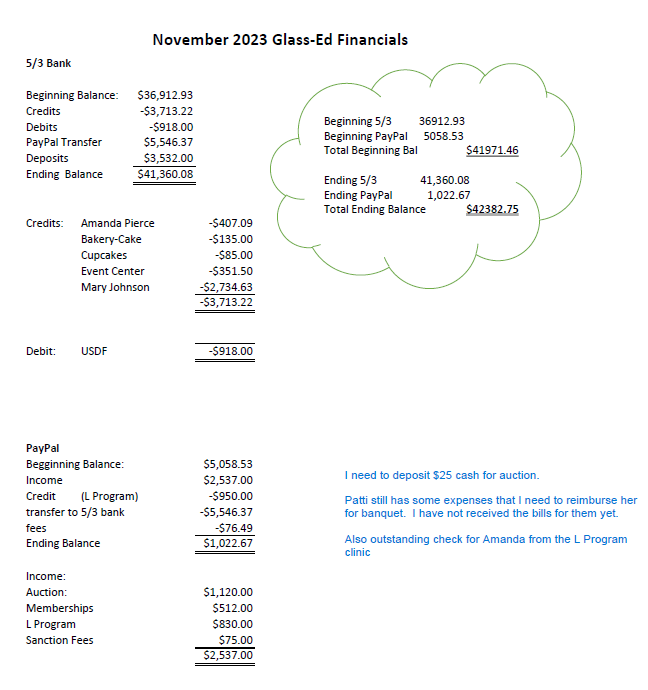 